INDICAÇÃO Nº 1994/2017Indica ao Poder Executivo Municipal, limpeza, com roçagem e capinação, retirada do mato da Praça Publica, manutenção das instalações da Pista Skate, Cancha de Bocha e banheiro Público, na Avenida São Paulo, esquina com a Rua do Linho, no Bairro Cidade Nova.    Excelentíssimo Senhor Prefeito Municipal, Nos termos do Art. 108 do Regimento Interno desta Casa de Leis, dirijo-me a Vossa Excelência, junto ao setor competente, para solicitar a Limpeza, com roçagem e capinação, retirada do mato da Praça Publica, manutenção das instalações da Pista de Skate, Cancha de Bocha, Banheiro Publico, e toda extensão da Praça Publica, denominada Tom Leite, cito entre a Avenida São Paulo, Rua do Linho; Rua Curitiba e Rua Rayon, no Bairro Cidade Nova.                                                          Justificativa:Fomos procurados por munícipes frequentadores desse espaço de lazer, e conferindo “In loco”, foram detectadas as seguintes irregularidades, as quais necessitam urgentemente de reparos:Limpeza, em geral da Praça Pública;Manutenção na Pista skate em geral;2)  Manutenção nas canchas de bocha;3) Jogos de bolas de bocha novos;4)  Reforma dos sanitários;5)  Manutenção elétrica por toda a edificação;6)  Troca de areia das canchas de bocha;7)  Reforma do alambrado;8)  Manutenção no campo de malha, e9)  Vistoria operacional. 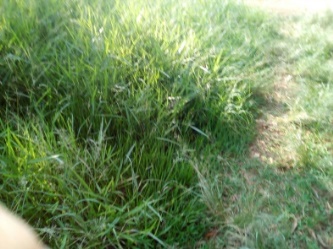 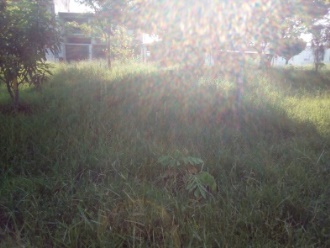 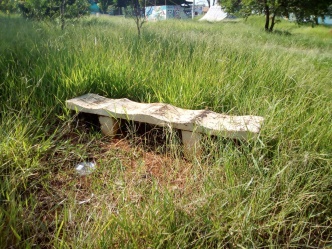                                      (fotos do local)Plenário “Dr. Tancredo Neves”, em 20 de fevereiro de 2017.Paulo Cesar Monaro    Paulo Monaro                            -Vereador Líder Solidariedade-